Adil 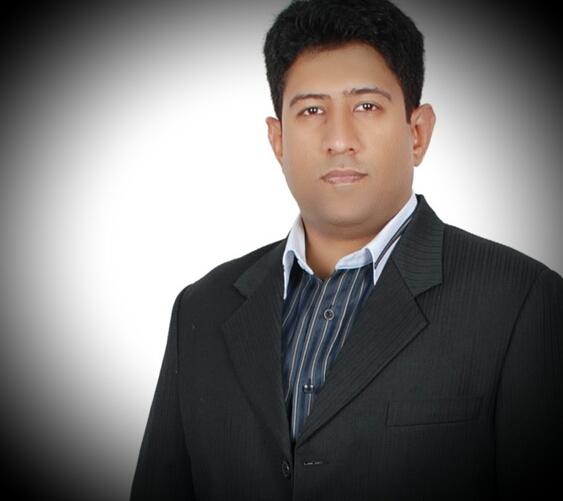 Customer Services Executive Contact Information 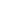 Email Address: aadil.344054@2freemail.com  C/o-Mobile Phone: +971505891826 Achievements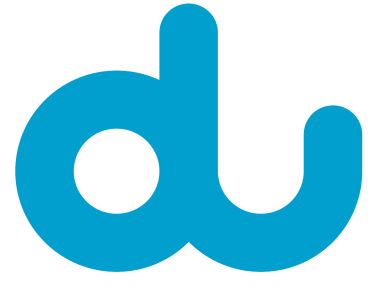      Du Telecom UAE:Certificate of Appreciation & TrophyOutstanding Performance Postpaid Sales 2014. Q1Certificate of Appreciation & TrophyOutstanding Performance 2014. Q2Best Postpaid Sales Q2Best Data Sales Q2Samson’s Group Of companies:Certificate of AppreciationOutstanding Performance Postpaid Sales 2013.Ufone GSM PAK Etisalat:Managing & Delivering service excellenceDuration: 2 days - ( From 14 May 2009 To 15 May 2009 ) Type of Training: Service & QualityWorking Experience National Bank Of Abu Dhabi (Contact Center)Customer Service ExecutiveDetermines requirements by working with customers.Answers inquiries by clarifying desired information; researching, locating, and providing information.Resolves problems by clarifying issues; researching and exploring answers and alternative solutions; implementing solutions; escalating unresolved problems.Fulfills requests by clarifying desired information; completing transactions; forwarding requests.Sells additional services by recognizing opportunities to up-sell accounts; explaining new features.Maintains call center database by entering information.Keeps equipment operational by following established procedures; reporting malfunctions.Enhances organization reputation by accepting ownership for accomplishing new and different requests; exploring opportunities to add value to job accomplishments.KPI Reporting:QualityProductivityHead countService levelAgent absentiesSales per agentStore In-charge at DU Abu DhabiLocation: Abu Dhabi, United Arab Emirates , Al Wahda Mall
Opening new accounts & maximizing customer base in order to achieve the monthly & thus yearly sales/revenue of the store.Introducing our service to direct sales customer.Maximizing the volume of business with current customers through reference/leads.Maintain consistent customer satisfaction with his/her segments. To provide the best customer service sales & after sales support.Preparation and submission of various reports on daily basis including:Individual sales & revenue report.New clients/lost business report.Means of payments & Sales statistics report.Maintain an organized and clean appearance in all work areas. 
Accurate interpretation, compilation, and entering of data in the computer system.
Proper analysis and verification to ensure data integrity. Cash Handling , bank deposit and Payroll management.Stock management , maintaining stock reports and record.Customer Care In Call Center at UFONE (PTML)Location: Islamabad, Pakistan , Industrial Area Islamabad
Job Role: Customer Service/ Call Center 
June 2006 - October  till 2012 Determines requirements by working with customers.Answers inquiries by clarifying desired information; researching, locating, and providing information.Resolves problems by clarifying issues; researching and exploring answers and alternative solutions; implementing solutions; escalating unresolved problems.Fulfills requests by clarifying desired information; completing transactions; forwarding requests.Sells additional services by recognizing opportunities to up-sell accounts; explaining new features.Maintains call center database by entering information.Keeps equipment operational by following established procedures; reporting malfunctions.Enhances organization reputation by accepting ownership for accomplishing new and different requests; exploring opportunities to add value to job accomplishments.SPECIALITIES working experience with Windows, Microsoft Office,
In depth knowledge of front-end and back-end processes 
Familiarity with Networking and business development 
Ability to work in a fast-paced work environment 
Ability to handle multi tasks 
Ability to communicate effectively 
Meeting monthly Targets. Education Bachelor's degree / higher diploma, Commerce Accounts PUNJAB UNIVERSITY
Location: Lahore, Pakistan 
Completion Date : March 2005 
2003 - 2005
Bachelor in Commerce (PUNJAB UNIVERSITY) Skills EXCEL MS OFFICE MS OUTLOOK OFFICE MANAGEMENT PRESENTATION SKILLS Languages English, Hindi, Urdu, Arabic is Target.References Will be furnished on demand